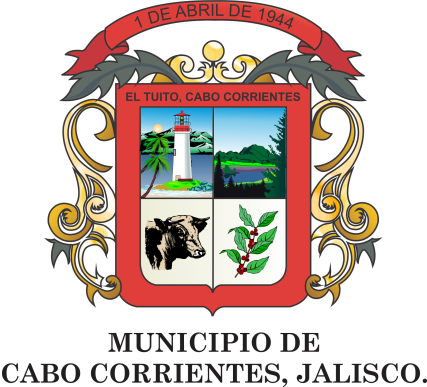 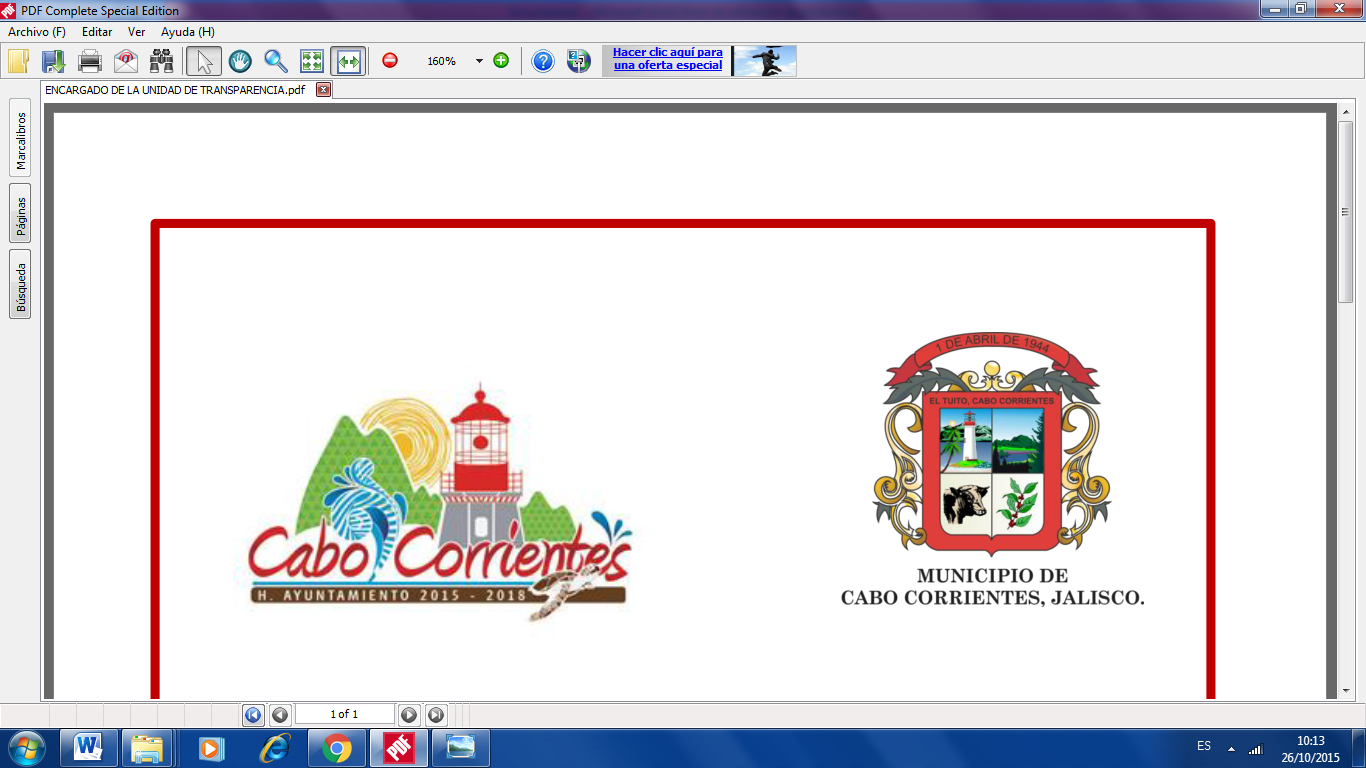 LIC. ADILENE DE JESÚS TACUBA PILLADO.Encargado De La Unidad de Transparencia.Tel: 01 322 2690090 Ext. 121Domicilio Portal Hidalgo #12 Colonia Centro CP. 48400Dirección electrónica www.cabocorrientes.gob.mxCorreo electrónico: transparencia@cabocorrientes.gob.mx                transparencia.cc@gmail.comtransparenciadif@cabocorrientes.gob.mxHorario de atención: Lunes a Viernes de 9:00 am a 4:00 pm